Department of Planning & Community & Economic Development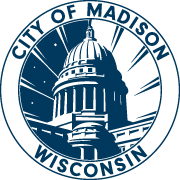 Madison Senior CenterSally Jo Spaeni, Senior Center & Senior Services Manager330 W. Mifflin St.Madison, WI  53703Phone: (608) 266-6581  |  Fax: (608) 267-8684cityofmadison.comScholarship Request FormThe Madison Senior Center Foundation, Inc. has money for people 55 years and older to enjoy activities and programs sponsored by the center. Donations and legacy gifts are the primary source of revenue for the Foundation.Return this completed form to the Madison Senior Center or email it to seniorcenter@cityofmadison.com. Requests are accepted year round. All information is confidential. The participants who qualify will be notified, and will pay 50% of the actual fee. Income maximum for one person is $24,280* and for two persons, $32,920.* Call 267-8650 for additional information.*200% of Federal Poverty Rates for 2018.	My income meets guideline stated above.	I will provide proof of income if it’s requested.Signature of Applicant:		Date	Name:Date of Birth:Phone:Email:Address:Programs of Interest:OFFICE USE ONLY Approved	 Not Approved	 Partially Approved for $      	Date:      		Initials:      	Notes:      